У  К  Р А  Ї  Н  А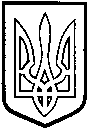 ТОМАШПІЛЬСЬКА РАЙОННА РАДАВ І Н Н И Ц Ь К О Ї  О Б Л А С Т ІРІШЕННЯ №427від 21 червня 2018 року							27 сесія 7 скликанняПро погодження проекту землеустрою щодо встановлення межі населеного пункту с.Антонівка Антонівської сільської ради Томашпільського району Вінницької областіВідповідно до пункту 21 частини 1 статті 43 Закону України «Про місцеве самоврядування в Україні», статті 46 Закону України «Про землеустрій», статей 10, 173, 174 Земельного кодексу України, враховуючи клопотання відділу у Томашпільському районі Головного управління Держгеокадастру у Вінницькій області про погодження проекту землеустрою щодо встановлення межі населеного пункту с.Антонівка Антонівської сільської ради Томашпільського району Вінницької області, розроблену Державним підприємством «Вінницький науково-дослідний та проектний інститут землеустрою» договір №8704 від 16.12.2016 р. та враховуючи висновок постійної комісії районної ради з питань агропромислового комплексу, регулювання земельних ресурсів, реформування земельних відносин, розвитку особистих підсобних господарств, районна рада ВИРІШИЛА:1. Погодити проект землеустрою щодо встановлення межі населеного пункту с.Антонівка Антонівської сільської ради Томашпільського району Вінницької області загальною площею 490,9000 га.2. Контроль за виконанням даного рішення покласти на постійну комісію районної ради з питань агропромислового комплексу, регулювання земельних ресурсів, реформування земельних відносин, розвитку особистих підсобних господарств (Милимуха В.М.).Голова районної ради					Д.Коритчук